Der Förderkreis 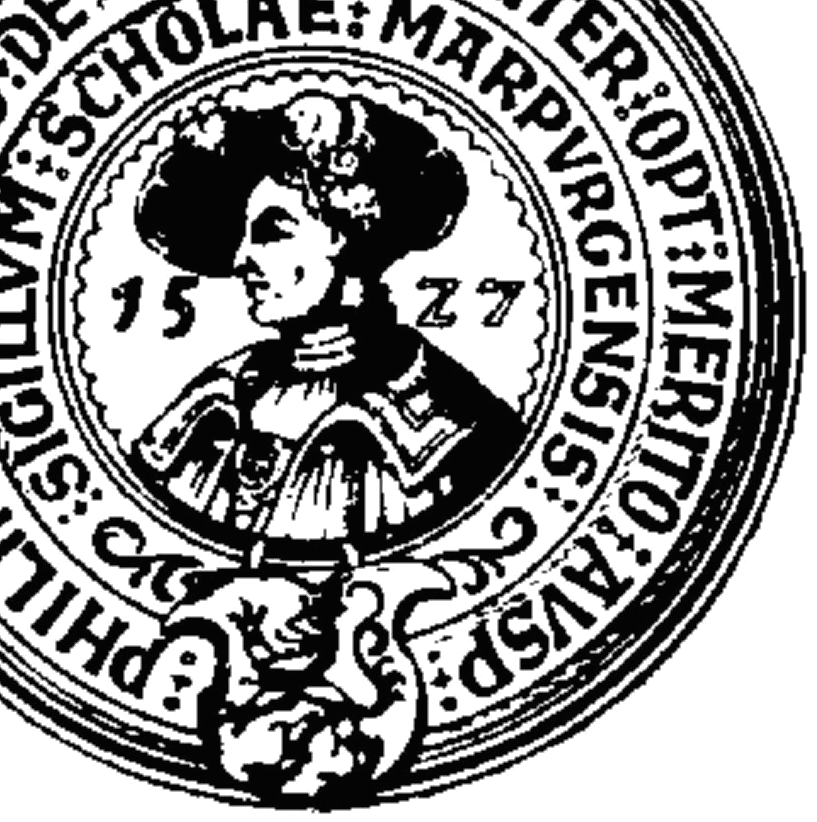 der Forschungsstelle für Pharmarecht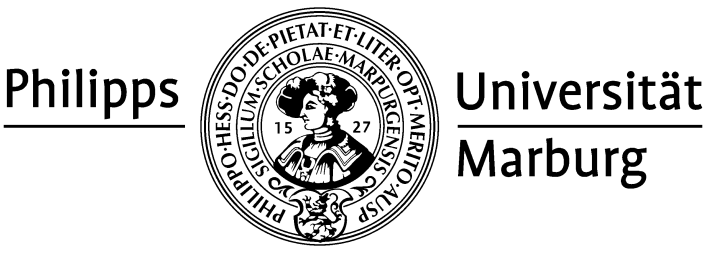 an der Philipps-Universität Marburg e.V.Spenden/FördermitgliedschaftJa, ich/wir möchte/n die Forschungsstelle für Pharmarecht an der Philipps-Universität Marburg unterstützen, Ja, ich/wir möchte/n die Forschungsstelle für Pharmarecht an der Philipps-Universität Marburg unterstützen, Ja, ich/wir möchte/n die Forschungsstelle für Pharmarecht an der Philipps-Universität Marburg unterstützen, Ja, ich/wir möchte/n die Forschungsstelle für Pharmarecht an der Philipps-Universität Marburg unterstützen, Ja, ich/wir möchte/n die Forschungsstelle für Pharmarecht an der Philipps-Universität Marburg unterstützen, Ja, ich/wir möchte/n die Forschungsstelle für Pharmarecht an der Philipps-Universität Marburg unterstützen, Ja, ich/wir möchte/n die Forschungsstelle für Pharmarecht an der Philipps-Universität Marburg unterstützen, Ja, ich/wir möchte/n die Forschungsstelle für Pharmarecht an der Philipps-Universität Marburg unterstützen, Ja, ich/wir möchte/n die Forschungsstelle für Pharmarecht an der Philipps-Universität Marburg unterstützen, Ja, ich/wir möchte/n die Forschungsstelle für Pharmarecht an der Philipps-Universität Marburg unterstützen, Ja, ich/wir möchte/n die Forschungsstelle für Pharmarecht an der Philipps-Universität Marburg unterstützen, Ja, ich/wir möchte/n die Forschungsstelle für Pharmarecht an der Philipps-Universität Marburg unterstützen, Ja, ich/wir möchte/n die Forschungsstelle für Pharmarecht an der Philipps-Universität Marburg unterstützen, Ja, ich/wir möchte/n die Forschungsstelle für Pharmarecht an der Philipps-Universität Marburg unterstützen, Ja, ich/wir möchte/n die Forschungsstelle für Pharmarecht an der Philipps-Universität Marburg unterstützen, Ja, ich/wir möchte/n die Forschungsstelle für Pharmarecht an der Philipps-Universität Marburg unterstützen, Ja, ich/wir möchte/n die Forschungsstelle für Pharmarecht an der Philipps-Universität Marburg unterstützen, Ja, ich/wir möchte/n die Forschungsstelle für Pharmarecht an der Philipps-Universität Marburg unterstützen, Ja, ich/wir möchte/n die Forschungsstelle für Pharmarecht an der Philipps-Universität Marburg unterstützen, □□als Fördermitglied. Ich/wir entrichte/n einen Jahresbeitrag von (für natürliche Personen mind. 30 €, für Studierende und Referendare mind. 10 € und für sonstige Personenvereinigungen mind. 500 €): als Fördermitglied. Ich/wir entrichte/n einen Jahresbeitrag von (für natürliche Personen mind. 30 €, für Studierende und Referendare mind. 10 € und für sonstige Personenvereinigungen mind. 500 €): als Fördermitglied. Ich/wir entrichte/n einen Jahresbeitrag von (für natürliche Personen mind. 30 €, für Studierende und Referendare mind. 10 € und für sonstige Personenvereinigungen mind. 500 €): als Fördermitglied. Ich/wir entrichte/n einen Jahresbeitrag von (für natürliche Personen mind. 30 €, für Studierende und Referendare mind. 10 € und für sonstige Personenvereinigungen mind. 500 €): als Fördermitglied. Ich/wir entrichte/n einen Jahresbeitrag von (für natürliche Personen mind. 30 €, für Studierende und Referendare mind. 10 € und für sonstige Personenvereinigungen mind. 500 €): als Fördermitglied. Ich/wir entrichte/n einen Jahresbeitrag von (für natürliche Personen mind. 30 €, für Studierende und Referendare mind. 10 € und für sonstige Personenvereinigungen mind. 500 €): als Fördermitglied. Ich/wir entrichte/n einen Jahresbeitrag von (für natürliche Personen mind. 30 €, für Studierende und Referendare mind. 10 € und für sonstige Personenvereinigungen mind. 500 €): als Fördermitglied. Ich/wir entrichte/n einen Jahresbeitrag von (für natürliche Personen mind. 30 €, für Studierende und Referendare mind. 10 € und für sonstige Personenvereinigungen mind. 500 €): als Fördermitglied. Ich/wir entrichte/n einen Jahresbeitrag von (für natürliche Personen mind. 30 €, für Studierende und Referendare mind. 10 € und für sonstige Personenvereinigungen mind. 500 €): □□als Fördermitglied. Ich/wir entrichte/n einen Jahresbeitrag von (für natürliche Personen mind. 30 €, für Studierende und Referendare mind. 10 € und für sonstige Personenvereinigungen mind. 500 €): als Fördermitglied. Ich/wir entrichte/n einen Jahresbeitrag von (für natürliche Personen mind. 30 €, für Studierende und Referendare mind. 10 € und für sonstige Personenvereinigungen mind. 500 €): als Fördermitglied. Ich/wir entrichte/n einen Jahresbeitrag von (für natürliche Personen mind. 30 €, für Studierende und Referendare mind. 10 € und für sonstige Personenvereinigungen mind. 500 €): als Fördermitglied. Ich/wir entrichte/n einen Jahresbeitrag von (für natürliche Personen mind. 30 €, für Studierende und Referendare mind. 10 € und für sonstige Personenvereinigungen mind. 500 €): als Fördermitglied. Ich/wir entrichte/n einen Jahresbeitrag von (für natürliche Personen mind. 30 €, für Studierende und Referendare mind. 10 € und für sonstige Personenvereinigungen mind. 500 €): als Fördermitglied. Ich/wir entrichte/n einen Jahresbeitrag von (für natürliche Personen mind. 30 €, für Studierende und Referendare mind. 10 € und für sonstige Personenvereinigungen mind. 500 €): als Fördermitglied. Ich/wir entrichte/n einen Jahresbeitrag von (für natürliche Personen mind. 30 €, für Studierende und Referendare mind. 10 € und für sonstige Personenvereinigungen mind. 500 €): als Fördermitglied. Ich/wir entrichte/n einen Jahresbeitrag von (für natürliche Personen mind. 30 €, für Studierende und Referendare mind. 10 € und für sonstige Personenvereinigungen mind. 500 €): als Fördermitglied. Ich/wir entrichte/n einen Jahresbeitrag von (für natürliche Personen mind. 30 €, für Studierende und Referendare mind. 10 € und für sonstige Personenvereinigungen mind. 500 €): EuroEuroEuroEuroEuro□□als Spender. Ich/wir spende/n einen einmaligen Betrag in Höhe von:als Spender. Ich/wir spende/n einen einmaligen Betrag in Höhe von:als Spender. Ich/wir spende/n einen einmaligen Betrag in Höhe von:als Spender. Ich/wir spende/n einen einmaligen Betrag in Höhe von:als Spender. Ich/wir spende/n einen einmaligen Betrag in Höhe von:als Spender. Ich/wir spende/n einen einmaligen Betrag in Höhe von:als Spender. Ich/wir spende/n einen einmaligen Betrag in Höhe von:als Spender. Ich/wir spende/n einen einmaligen Betrag in Höhe von:als Spender. Ich/wir spende/n einen einmaligen Betrag in Höhe von:EuroEuroEuroEuro□mit einer Bibliothekspatenschaft (mind. 150 €/Jahr) zur Anschaffung pharmarechtlicher Literatur für das Juristische Seminar der Philipps-Universität in Höhe von jährlich: mit einer Bibliothekspatenschaft (mind. 150 €/Jahr) zur Anschaffung pharmarechtlicher Literatur für das Juristische Seminar der Philipps-Universität in Höhe von jährlich: mit einer Bibliothekspatenschaft (mind. 150 €/Jahr) zur Anschaffung pharmarechtlicher Literatur für das Juristische Seminar der Philipps-Universität in Höhe von jährlich: mit einer Bibliothekspatenschaft (mind. 150 €/Jahr) zur Anschaffung pharmarechtlicher Literatur für das Juristische Seminar der Philipps-Universität in Höhe von jährlich: mit einer Bibliothekspatenschaft (mind. 150 €/Jahr) zur Anschaffung pharmarechtlicher Literatur für das Juristische Seminar der Philipps-Universität in Höhe von jährlich: mit einer Bibliothekspatenschaft (mind. 150 €/Jahr) zur Anschaffung pharmarechtlicher Literatur für das Juristische Seminar der Philipps-Universität in Höhe von jährlich: mit einer Bibliothekspatenschaft (mind. 150 €/Jahr) zur Anschaffung pharmarechtlicher Literatur für das Juristische Seminar der Philipps-Universität in Höhe von jährlich: mit einer Bibliothekspatenschaft (mind. 150 €/Jahr) zur Anschaffung pharmarechtlicher Literatur für das Juristische Seminar der Philipps-Universität in Höhe von jährlich: mit einer Bibliothekspatenschaft (mind. 150 €/Jahr) zur Anschaffung pharmarechtlicher Literatur für das Juristische Seminar der Philipps-Universität in Höhe von jährlich: mit einer Bibliothekspatenschaft (mind. 150 €/Jahr) zur Anschaffung pharmarechtlicher Literatur für das Juristische Seminar der Philipps-Universität in Höhe von jährlich: EuroEuroEuroEuroEuroFirma:Firma:Firma:Firma:Firma:Vorname:Vorname:Vorname:Vorname:Vorname:Name:Name:Name:Name:Name:Ort:Ort:Ort:Ort:Ort:Straße/Nr.:Straße/Nr.:Straße/Nr.:Straße/Nr.:Straße/Nr.:E-Mail:E-Mail:E-Mail:E-Mail:E-Mail:Mit der Speicherung meiner Daten zur Vereinsverwaltung bin ich einverstanden. Der Förderkreis ist als gemeinnütziger Verein anerkannt, so dass Mitgliedsbeiträge und Spenden steuerlich abzugsfähig sind.(Ggf. streichen): Von untenstehender Einzugsermächtigung mache ich nicht Gebrauch, ich zahle den Beitrag regelmäßig auf das Vereinskonto an der Sparkasse Marburg-Biedenkopf, BLZ 533 500 00; Konto-Nr. 21005053 ein.Mit der Speicherung meiner Daten zur Vereinsverwaltung bin ich einverstanden. Der Förderkreis ist als gemeinnütziger Verein anerkannt, so dass Mitgliedsbeiträge und Spenden steuerlich abzugsfähig sind.(Ggf. streichen): Von untenstehender Einzugsermächtigung mache ich nicht Gebrauch, ich zahle den Beitrag regelmäßig auf das Vereinskonto an der Sparkasse Marburg-Biedenkopf, BLZ 533 500 00; Konto-Nr. 21005053 ein.Mit der Speicherung meiner Daten zur Vereinsverwaltung bin ich einverstanden. Der Förderkreis ist als gemeinnütziger Verein anerkannt, so dass Mitgliedsbeiträge und Spenden steuerlich abzugsfähig sind.(Ggf. streichen): Von untenstehender Einzugsermächtigung mache ich nicht Gebrauch, ich zahle den Beitrag regelmäßig auf das Vereinskonto an der Sparkasse Marburg-Biedenkopf, BLZ 533 500 00; Konto-Nr. 21005053 ein.Mit der Speicherung meiner Daten zur Vereinsverwaltung bin ich einverstanden. Der Förderkreis ist als gemeinnütziger Verein anerkannt, so dass Mitgliedsbeiträge und Spenden steuerlich abzugsfähig sind.(Ggf. streichen): Von untenstehender Einzugsermächtigung mache ich nicht Gebrauch, ich zahle den Beitrag regelmäßig auf das Vereinskonto an der Sparkasse Marburg-Biedenkopf, BLZ 533 500 00; Konto-Nr. 21005053 ein.Mit der Speicherung meiner Daten zur Vereinsverwaltung bin ich einverstanden. Der Förderkreis ist als gemeinnütziger Verein anerkannt, so dass Mitgliedsbeiträge und Spenden steuerlich abzugsfähig sind.(Ggf. streichen): Von untenstehender Einzugsermächtigung mache ich nicht Gebrauch, ich zahle den Beitrag regelmäßig auf das Vereinskonto an der Sparkasse Marburg-Biedenkopf, BLZ 533 500 00; Konto-Nr. 21005053 ein.Mit der Speicherung meiner Daten zur Vereinsverwaltung bin ich einverstanden. Der Förderkreis ist als gemeinnütziger Verein anerkannt, so dass Mitgliedsbeiträge und Spenden steuerlich abzugsfähig sind.(Ggf. streichen): Von untenstehender Einzugsermächtigung mache ich nicht Gebrauch, ich zahle den Beitrag regelmäßig auf das Vereinskonto an der Sparkasse Marburg-Biedenkopf, BLZ 533 500 00; Konto-Nr. 21005053 ein.Mit der Speicherung meiner Daten zur Vereinsverwaltung bin ich einverstanden. Der Förderkreis ist als gemeinnütziger Verein anerkannt, so dass Mitgliedsbeiträge und Spenden steuerlich abzugsfähig sind.(Ggf. streichen): Von untenstehender Einzugsermächtigung mache ich nicht Gebrauch, ich zahle den Beitrag regelmäßig auf das Vereinskonto an der Sparkasse Marburg-Biedenkopf, BLZ 533 500 00; Konto-Nr. 21005053 ein.Mit der Speicherung meiner Daten zur Vereinsverwaltung bin ich einverstanden. Der Förderkreis ist als gemeinnütziger Verein anerkannt, so dass Mitgliedsbeiträge und Spenden steuerlich abzugsfähig sind.(Ggf. streichen): Von untenstehender Einzugsermächtigung mache ich nicht Gebrauch, ich zahle den Beitrag regelmäßig auf das Vereinskonto an der Sparkasse Marburg-Biedenkopf, BLZ 533 500 00; Konto-Nr. 21005053 ein.Mit der Speicherung meiner Daten zur Vereinsverwaltung bin ich einverstanden. Der Förderkreis ist als gemeinnütziger Verein anerkannt, so dass Mitgliedsbeiträge und Spenden steuerlich abzugsfähig sind.(Ggf. streichen): Von untenstehender Einzugsermächtigung mache ich nicht Gebrauch, ich zahle den Beitrag regelmäßig auf das Vereinskonto an der Sparkasse Marburg-Biedenkopf, BLZ 533 500 00; Konto-Nr. 21005053 ein.Mit der Speicherung meiner Daten zur Vereinsverwaltung bin ich einverstanden. Der Förderkreis ist als gemeinnütziger Verein anerkannt, so dass Mitgliedsbeiträge und Spenden steuerlich abzugsfähig sind.(Ggf. streichen): Von untenstehender Einzugsermächtigung mache ich nicht Gebrauch, ich zahle den Beitrag regelmäßig auf das Vereinskonto an der Sparkasse Marburg-Biedenkopf, BLZ 533 500 00; Konto-Nr. 21005053 ein.Mit der Speicherung meiner Daten zur Vereinsverwaltung bin ich einverstanden. Der Förderkreis ist als gemeinnütziger Verein anerkannt, so dass Mitgliedsbeiträge und Spenden steuerlich abzugsfähig sind.(Ggf. streichen): Von untenstehender Einzugsermächtigung mache ich nicht Gebrauch, ich zahle den Beitrag regelmäßig auf das Vereinskonto an der Sparkasse Marburg-Biedenkopf, BLZ 533 500 00; Konto-Nr. 21005053 ein.Mit der Speicherung meiner Daten zur Vereinsverwaltung bin ich einverstanden. Der Förderkreis ist als gemeinnütziger Verein anerkannt, so dass Mitgliedsbeiträge und Spenden steuerlich abzugsfähig sind.(Ggf. streichen): Von untenstehender Einzugsermächtigung mache ich nicht Gebrauch, ich zahle den Beitrag regelmäßig auf das Vereinskonto an der Sparkasse Marburg-Biedenkopf, BLZ 533 500 00; Konto-Nr. 21005053 ein.Mit der Speicherung meiner Daten zur Vereinsverwaltung bin ich einverstanden. Der Förderkreis ist als gemeinnütziger Verein anerkannt, so dass Mitgliedsbeiträge und Spenden steuerlich abzugsfähig sind.(Ggf. streichen): Von untenstehender Einzugsermächtigung mache ich nicht Gebrauch, ich zahle den Beitrag regelmäßig auf das Vereinskonto an der Sparkasse Marburg-Biedenkopf, BLZ 533 500 00; Konto-Nr. 21005053 ein.Mit der Speicherung meiner Daten zur Vereinsverwaltung bin ich einverstanden. Der Förderkreis ist als gemeinnütziger Verein anerkannt, so dass Mitgliedsbeiträge und Spenden steuerlich abzugsfähig sind.(Ggf. streichen): Von untenstehender Einzugsermächtigung mache ich nicht Gebrauch, ich zahle den Beitrag regelmäßig auf das Vereinskonto an der Sparkasse Marburg-Biedenkopf, BLZ 533 500 00; Konto-Nr. 21005053 ein.Mit der Speicherung meiner Daten zur Vereinsverwaltung bin ich einverstanden. Der Förderkreis ist als gemeinnütziger Verein anerkannt, so dass Mitgliedsbeiträge und Spenden steuerlich abzugsfähig sind.(Ggf. streichen): Von untenstehender Einzugsermächtigung mache ich nicht Gebrauch, ich zahle den Beitrag regelmäßig auf das Vereinskonto an der Sparkasse Marburg-Biedenkopf, BLZ 533 500 00; Konto-Nr. 21005053 ein.Mit der Speicherung meiner Daten zur Vereinsverwaltung bin ich einverstanden. Der Förderkreis ist als gemeinnütziger Verein anerkannt, so dass Mitgliedsbeiträge und Spenden steuerlich abzugsfähig sind.(Ggf. streichen): Von untenstehender Einzugsermächtigung mache ich nicht Gebrauch, ich zahle den Beitrag regelmäßig auf das Vereinskonto an der Sparkasse Marburg-Biedenkopf, BLZ 533 500 00; Konto-Nr. 21005053 ein.Mit der Speicherung meiner Daten zur Vereinsverwaltung bin ich einverstanden. Der Förderkreis ist als gemeinnütziger Verein anerkannt, so dass Mitgliedsbeiträge und Spenden steuerlich abzugsfähig sind.(Ggf. streichen): Von untenstehender Einzugsermächtigung mache ich nicht Gebrauch, ich zahle den Beitrag regelmäßig auf das Vereinskonto an der Sparkasse Marburg-Biedenkopf, BLZ 533 500 00; Konto-Nr. 21005053 ein.Mit der Speicherung meiner Daten zur Vereinsverwaltung bin ich einverstanden. Der Förderkreis ist als gemeinnütziger Verein anerkannt, so dass Mitgliedsbeiträge und Spenden steuerlich abzugsfähig sind.(Ggf. streichen): Von untenstehender Einzugsermächtigung mache ich nicht Gebrauch, ich zahle den Beitrag regelmäßig auf das Vereinskonto an der Sparkasse Marburg-Biedenkopf, BLZ 533 500 00; Konto-Nr. 21005053 ein.Mit der Speicherung meiner Daten zur Vereinsverwaltung bin ich einverstanden. Der Förderkreis ist als gemeinnütziger Verein anerkannt, so dass Mitgliedsbeiträge und Spenden steuerlich abzugsfähig sind.(Ggf. streichen): Von untenstehender Einzugsermächtigung mache ich nicht Gebrauch, ich zahle den Beitrag regelmäßig auf das Vereinskonto an der Sparkasse Marburg-Biedenkopf, BLZ 533 500 00; Konto-Nr. 21005053 ein.Ort, DatumOrt, DatumOrt, DatumOrt, DatumOrt, DatumOrt, DatumUnterschrift:Unterschrift:Unterschrift:Unterschrift:Unterschrift:EinzugsermächtigungEinzugsermächtigungEinzugsermächtigungEinzugsermächtigungEinzugsermächtigungEinzugsermächtigungHiermit ermächtige ich den o.g. Verein, den oben angegebenen Jahresbeitrag jährlich von meinem Konto einzuziehen.Hiermit ermächtige ich den o.g. Verein, den oben angegebenen Jahresbeitrag jährlich von meinem Konto einzuziehen.Hiermit ermächtige ich den o.g. Verein, den oben angegebenen Jahresbeitrag jährlich von meinem Konto einzuziehen.Hiermit ermächtige ich den o.g. Verein, den oben angegebenen Jahresbeitrag jährlich von meinem Konto einzuziehen.Hiermit ermächtige ich den o.g. Verein, den oben angegebenen Jahresbeitrag jährlich von meinem Konto einzuziehen.Hiermit ermächtige ich den o.g. Verein, den oben angegebenen Jahresbeitrag jährlich von meinem Konto einzuziehen.Kreditinstitut:Bankleitzahl:Kontonummer:Kontonummer:Ort, DatumUnterschrift: